てくてくビヨリ　山陰　39号発行　2022年　夏特集　「たたら」の恵み　奥出雲こん号のてくてくまち歩きレポーター紹介カナコ脳卒中の後遺症により右半身にマヒがあり車いすで生活している。旅先のご当地ソフトクリームを食べることが楽しみ♥自走式車いす幅60センチ。画像：カナコの写真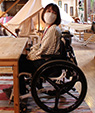 島根県の東南山間部“出雲の奥”にある「奥出雲町」は、良質な鉄を生産していた山里。山に囲まれながらも文化的に土地が開けているのは、江戸時代以降に「たたら」が盛んだったからで、先人の思いが込められた景色を美しくとどめています。現在では、かつて砂鉄を得るために削った跡を「棚田」として有効活用し、奥出雲ならではの「おいしいもの」を育んでいます。たたらと共に歴史を紡いできた自然豊かな町で、心も体も潤いの旅をしてみませんか。画像： 大原新田の広大な棚田と青空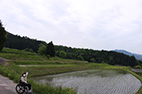 以下レポーターカナコのコメントどこまでも棚田。圧巻の光景でした。砂鉄を採るための「カンナながし 」という手法でできた田んぼだそう。大原新田は駐車場もあり段差もほぼないので、ドライブがてらのどかな風景を眺めに行ってみては♡奥出雲たたらと刀剣館ヤマタノオロチのオブジェが目印の、たたら製鉄ガイドセンター。たたらの内部構造がわかる実物大模型や、黒刀「月下の笹」をはじめ、たたらと日本刀に関する展示がたくさん。月２回、刀匠による日本刀鍛錬実演もある。住所：島根県仁多郡奥出雲町横田1380の1電話：0854の52の2770営業時間：9時半から16時半定休日：月曜日（祝祭日の場合は翌日）・年末年始(12月28日から1月4日）料金：大人（高校生以上）530円（410円）、小・中学生 260円（210円）［刀剣鍛錬実施日］大人（高校生以上）1,270円（1,050円）、小・中学生630円（530円）※（　）は20名以上の団体と、障がい者手帳提示で本人の割引料金バリアフリーデータ身障者用駐車場1台入口スロープあり・自動ドア（幅135センチ）貸出用車いす2台車いす対応トイレ1ヵ所日本刀剣鍛錬ジョウへ行くのに段差2センチあり感染症対策実行中消毒液の設置スタッフ・お客様にマスクの着用スタッフ・お客様に検温実施スタッフ・お客様に手洗い、消毒の徹底お客様の連絡先の確認施設内換気の励行飛沫防止パネル・カーテンの設置座席の間隔確保共用部分の消毒の強化会計時のコイントレー使用画像：青空の下には金属製のヤマタノオロチのシンボルがある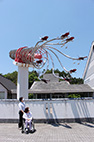 画像：同行者が天秤フイゴを体験する様子を見るカナコ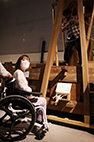 送風機の「天秤ふいご」を体感！画像：刀を持つポーズを取りキャラクターになりきるカナコ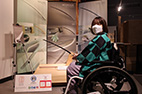 「鬼滅の刃」の主人公が使う刀に似ている！と話題の黒刀「月下の笹」市松模様の羽織は無料レンタル。黒刀の前で記念撮影もできます！画像：実物大のたたら炉の模型は地下の様子も見れる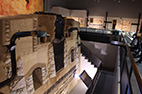 以下レポーターカナコのコメント色々な種類のふいご（送風機）体験ができたり人気アニメのキャラクターになりきれたりと楽しく「たたら」について学ぶことができました。実物大のたたら炉の模型があり構造が分かりやすく、造りの複雑さにびっくりしました。低めに展示してあるものが多く、段差もほぼなくスムーズに見学することができました。たたらを知るにはまずここへ訪問することをおすすめします！「たたら」の歴史を知る可部屋集成館と櫻井家住宅・庭園松江藩の鉄師頭取だった櫻井家の住宅で、国の重要文化財・庭園は国の名勝に指定されている。可部屋集成館は櫻井家の歴史・美術資料館。たたら製鉄の用具や藩主お成りの際の調度品など、貴重な史料が展示されている。住所：島根県仁多郡奥出雲町上阿井1655電話：0854の56の0800営業時間：9時から16時半定休日：月曜（祝日の場合は翌日）、12月中旬から3月中旬料金：［集成館・庭園共通券］大人1,000円（900円）、高校生・大学生650円（600円）、小・中学生450円（400円）［集成館のみ］大人700円（600円）、高校生・大学生400円（350円）、小・中学生300円（250円）［庭園のみ］大人400円、高校生・大学生300円、小・中学生200円障がい者手帳提示で本人が入場料半額※（ ）は20名以上の団体バリアフリーデータ一般駐車場あり（駐車場から入口まで段差はないが長い坂道）入口段差なし・手動スライドドア（幅90センチ）貸出用車いす1台車いす対応トイレ駐車場に1ヵ所館内どそく不可だが車いすはそのまま入場可櫻井家住宅へは砂利ミチ、6段の石階段あり、住宅入口に段差7センチ・22センチあり、庭園へ段差4センチ・20センチあり事前連絡で個人見学に限り介助サポート可能感染症対策実行中消毒液の設置スタッフ・お客様にマスクの着用スタッフ・お客様に検温実施スタッフ・お客様に手洗い、消毒の徹底スタッフの連絡先の確認施設内換気の励行共用部分の消毒の強化会計時のコイントレー使用画像：集成館入口までの坂を通る様子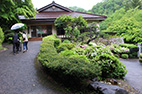 画像：展示品を見るカナコ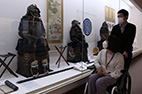 画像：展示室はフラットで広い通路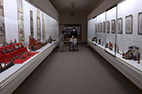 広い通路と低い展示以下レポーターカナコのコメントたたら製鉄が盛んだった時代を垣間見ることのできる展示品がたくさんあり、興味深いお話を聞くことができました。可部屋集成館へは少し急な坂道を進むと建物があります。展示室は通路も広くスムーズに見ることができました。画像：櫻井家の前の石の階段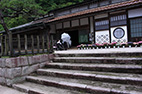 画像：土間から広間を眺めるカナコ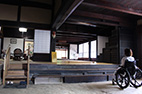 画像：櫻井家の庭園には池や滝があり緑豊か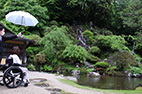 庭園は砂利以下レポーターカナコのコメント櫻井家の敷地へ入るには６段の石の階段があり、同行者３人で持ち上げてもらったのですが、取材日は雨が降っていたこともあり足元がやや不安定でした。車いすの方は無理のないようにしてください。地面は小さな砂利で車いすで進むには少し力が必要ですが、タイヤが埋まり動けないということはありませんでした。キレイに維持されている美しい庭園や滝に見入ってしまいました。たたら角炉伝承館粘土で炉を作り鉄を取り出す度に崩す高殿たたらに対し、レンガで高炉を作り連続操業できるようにしたものが角炉。角炉は全国でも珍しく、たたら角炉伝承館の炉本体は国の登録有形文化財になっている。住所：島根県仁多郡奥出雲町上阿井1325の6電話：0854の52の2672（奥出雲町教育委員会 教育魅力課）営業時間：9時から17時（最終入館16時半）定休日：冬期休業（12月中旬から2月下旬）料金：無料バリアフリーデータ一般駐車場あり（2階入口近く）2階の入口段差13センチあり・手動開き戸（幅75センチ）無人のためサポート不可階の移動は階段または、1階の扉から再入場することで見学可能（1階入口幅170センチ・段差30センチあり）和式トイレ感染症対策実行中消毒液の設置画像：たたら角炉伝承館の外観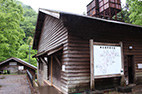 画像：原寸大の槙原の角炉の模型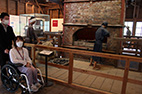 人の様子もリアル！画像：出入口で同行者にサポートしてもらう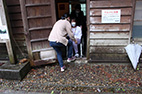 出入口に段差あり以下レポーターカナコのコメント昭和２０年まで操業した「槙原の角炉」が原寸大で復元してありその大きさに驚きました。働く人なども再現され鉄を溶かす工程が分かります。ボタンを押すと動くからくりは残念ながら故障中でした。建物は２階建てで階段のみ。各階から入館ができますがどちらも入口に段差があり、私は２階の入口から同行者に車いすごと持ち上げてもらいハイリました。１階の出入口の段差は３０センチと高かったため入るのは諦めました。施設は無人なので、サポートの同行者がいると見学できると思います。車いすと　共に自然体験奥出雲ワイルドグランピング１日１組限定で奥出雲の自然を満喫できるグランピング施設。アウトドアはもちろん、素敵に装飾された屋内に椅子やテントが用意され、天候や虫を気にせずグランピングを体験するプランや、シカ・イノシシなど極上の奥出雲ジビエとキノコのバーベキューなどを手ぶらで気軽に楽しむことができる。住所：島根県仁多郡奥出雲町下横田1652の1電話：0854の52の0755営業時間：9時から18時（貸切時、イベント時変更アリ）定休日：不定休料金：［グランピング体験］一人あたり18,000円（税別）から ［バーベキュー体験］一人あたり5,000円（税別）から その他オリジナルプラン、貸切や出張対応可能バリアフリーデータ一般駐車場40台程度あり入口自動ドア（幅132センチ以上）・スロープあり車いす対応トイレ敷地内駐車場に1ヵ所施設のレイアウトは用途に応じて様々な形に対応でき、通路を広くすることもできるテント入口段差のないもの、ベッドでの就寝も可能屋外出入口幅105センチ段差7センチあり屋外バーベキュー用テーブルあり（高さ ウエ69センチ・シタ66センチ）感染症対策実行中消毒液の設置スタッフ・お客様にマスクの着用スタッフ・お客様に検温実施スタッフ・お客様に手洗い、消毒の徹底お客様の連絡先の確認施設内換気の励行飛沫防止パネル・カーテンの設置座席の間隔確保共用部分の消毒の強化会計時のコイントレー使用画像：奥出雲ワイルドグランピングの外観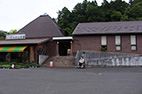 画像：入口の長いスロープ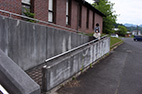 バーベキュー体験してみました画像：カナコがお肉を焼こうとしている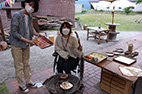 画像：2人前分の食材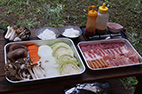 地産地消を中心にしたボリューム満点の食材で、ご飯は仁多米画像：キノコのアヒージョ。このまま火にかけ、いただく。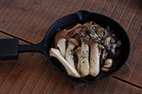 画像：おしゃれに飾られた空間の中、楽しそうにバーベキューを満喫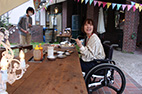 画像：右に行くとテント・バーベキュースペース。左に行くとトイレ。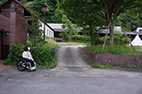 以下レポーターカナコのコメント奥出雲特産のきのこや島根県産の上質なお肉も味わえ、珍しいジビエのお肉も提供されているそうです。さすが奥出雲、肉厚な椎茸がジューシーでびっくり！また、バーベキューの準備や面倒な後片付けなどもスタッフの方がしてくださるので本当に手軽。屋外には自由に遊べる芝生のスペースがあり、そこから車いす対応トイレに行くことができます。１日１グループの貸切りなので、コロナ禍で思いっきりはしゃげる貴重なスポットです。屋内画像：屋内にはテントはもちろんハンモックもある。ハンモックに寝転がるカナコ。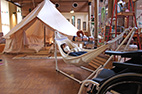 画像：屋内もおしゃれに飾り付けしてある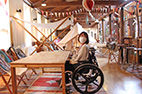 屋外画像：屋外のテント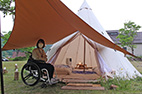 以下レポーターカナコのコメントテントは屋内と屋外、両方使えるためどんな天候でも楽しめ、ガーランドやライトなど素敵に飾りつけしてくれるので、手間なくおしゃれキャンプができます！要望に応えて臨機応変にレイアウトを考えてくださるようで、車いすでも安心です。テントを自分で組み立てたりする必要がなく、初心者はもちろん、テントに入るのに段差がほとんどないことや、寝袋だけでなくベッドもあることから、車いすユーザーにも優しい。グランピングで手軽にアウトドア気分を楽しんでみては♪鬼の舌震大馬木川の浸食によって生まれた峡谷で、名前の由来はワニ（鮫）が女神に恋をして川を遡った「和仁のしたぶる（慕う）」からだとか。巨岩・奇岩の数々を吊り橋と遊歩道から眺められ、段差のないバリアフリー遊歩道でより多くの方が渓谷を楽しむことができる。住所：島根県仁多郡奥出雲町三成宇根電話：0854の54の2260（奥出雲町観光協会)　営業時間：なし（積雪期は入場を控える)料金：入場無料バリアフリーデータ一般駐車場あり（今回は宇根駐車場を紹介）車いす対応多目的トイレ駐車場に1ヵ所シタブルイテイに貸出用車いす2台・ベビーカーありバリアフリー遊歩道は段差なしだが、坂道のアップダウンあり※2022年6月時点、清心亭から下高尾駐車場までの遊歩道が、一部破損の為、当面の間、通行止め画像：遊歩道入口には看板がある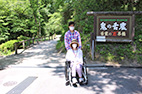 宇根駐車場の遊歩道入口からスタート！画像：「さぁ今から渡るぞ」と橋の前のカナコ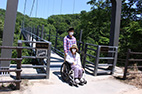 高さ45メートル、長さ160メートルの「舌ブルイ“恋”吊橋」『吊り橋はかなり頑丈なつくりで揺れることはないですが、結構な高さを感じます！』画像：タマヒメ神社がある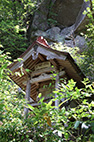 ワニ（鮫）が恋をした女神「タマヒメノミコト」を祀るタマヒメ神社画像：バリアフリー遊歩道を通る様子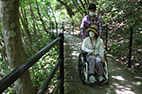 バリアフリー遊歩道は、段差はないが傾斜の急な場所がある画像：バリアフリー遊歩道から「雨つぼ」を見るカナコ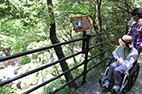 画像：雨つぼと言われる岩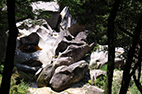 岩の中に自然にできた直径２メートルのまるいくぼみ「雨つぼ」。別名" 姫の湯殿" ともいう画像：渓谷の様子。大きな岩がたくさん。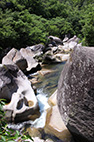 画像：中間地点。ダイハクリョクの渓谷を遊歩道から眺める。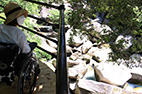 以下レポーターカナコのコメント宇根駐車場には多目的トイレがあり、遊歩道入口の「シタブルイテイ」では車いすやベビーカーを無料で貸してもらえます。バリアフリー遊歩道があるので段差なく自然を満喫することができますが、一部坂道もあるのでサポートしてくれる同行者がいると安心です。渓流には大きく不思議な形の岩がたくさんあり、説明の看板と見比べて楽しみました。今回は一部通行止めで遊歩道半分で折り返しになり、「鬼滅の刃」に登場する大岩にそっくりと話題の「鬼のシトウイワ」は残念ながら見られませんでしたが、川のせせらぎを聴きながらの森林浴は最高でした。シタブルイテイ宇根駐車場から歩いてすぐの軽食などを提供するお店。車いす・ベビーカーを無料で貸し出ししている。画像：シタブルイテイの外観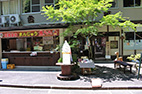 画像：貸出車いす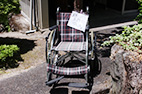 棚田、水、気候…　「たたら」がもたらした　奥出雲グルメ山県そば山県そばは常にそば粉の配合を研究し、新しい味のそばを作っている。オススメのそばは割子、釜揚げのほか、蕎麦の実と古代米がトッピングされたオロチソバなど変わり種も充実。オリジナルの「そばがき」や時間がある時は蕎麦湯で入れたコーヒーのサービスもある。住所：島根県仁多郡奥出雲町大呂515電話：0854の52の1149営業時間 ：10時半から15時（ラストオーダー14時半）※そばがなくなり次第終了定休日：水曜日・第三火曜日バリアフリーデータ一般駐車場11台（足の不自由な方は事前連絡で店舗近くの駐車場を確保可能）入口スライドドア（幅80センチ）・スロープあり（サッシの段差1センチあり）手すりなし洋式トイレあり（3センチの段差あり）テーブル席（高さ ウエ71センチ・シタ68センチ 、可動できる椅子の座席は6 席分）・お座敷（高さ31センチ）あり感染症対策実行中消毒液の設置スタッフ・お客様にマスクの着用スタッフ・お客様に検温実施スタッフ・お客様に手洗い、消毒の徹底お客様の連絡先の確認施設内換気の励行飛沫防止パネル・カーテンの設置座席の間隔確保共用部分の消毒の強化会計時のコイントレー使用画像：山県そばの外観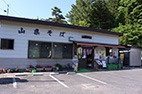 画像：店内の様子。テーブル席と座敷。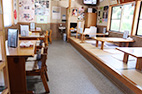 画像：梅おろしそば（1,000 円）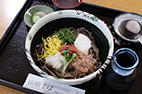 画像：割子そば（870 円）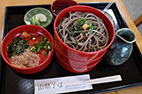 画像：ざる〈山芋付き〉そば（1,000 円）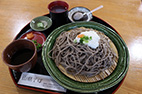 画像：おそばを前に笑顔のカナコ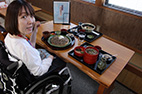 どれもおいしそう♪画像：お店の前で社長さんと記念撮影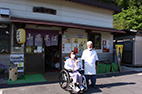 以下レポーターカナコのコメントスロープがあるので段差なく入店することができます。テーブル席とお座敷がありました。お店の周りは自然豊かで窓から見える景色を楽しみながら、手打ちそばがいただけます。季節によって変わるメニューもあり、トッピングから四季を感じることができます！山芋トッピングのざるそばは絶品で、この夏おすすめ！写真好きの社長さんとのお話も楽しかった♪扇屋そばJR 木次線・亀嵩駅の駅舎内にあり、「秘境鉄道の駅そば」としてそば好きはもちろん鉄道ファンからも人気の店。そばは天然水を加えて毎日手打ちで仕上げている。列車の中でも味わえる、「亀嵩駅そば弁当」も販売している。住所：島根県仁多郡奥出雲町郡340電話：0854の57の0034営業時間：10時から16時定休日：火曜日（祝日の場合は営業）バリアフリーデータ一般駐車場あり亀嵩駅公衆トイレに車いす対応多目的トイレ1ヵ所入口ドアサッシ1センチ段差あり・手動スライドドア（幅84センチ）テーブル席あり（うえ70センチ・シタ64センチ）感染症対策実行中消毒液の設置スタッフ・お客様にマスクの着用スタッフ・お客様に検温実施スタッフ・お客様に手洗い、消毒の徹底お客様の連絡先の確認施設内換気の励行飛沫防止パネル・カーテンの設置座席の間隔確保共用部分の消毒の強化会計時のコイントレー使用・混雑時、発熱等があれば入場制限あり画像：亀嵩駅の外観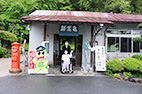 画像：入口の顔はめパネル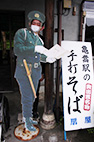 画像：店内はテーブル席とお座敷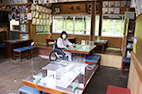 画像：「亀嵩駅そば弁当」を店主さんが販売する様子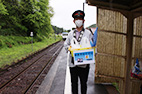 ＪＲ木次線の列車内で食べられる弁当そばも販売。トロッコ列車「オクイズモおろち号」でも駅弁としてホームまで売りに来てくれ購入することができる（要予約）画像：トロッコ列車「オクイズモおろち号」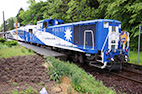 ※トロッコ列車「オクイズモおろち号」は２０２３年度を最後に運行を終了予定画像：割子そば（860 円）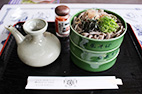 画像：月見そば（970 円）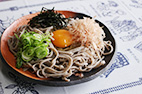 画像：奥出雲を愛するあいす（各350 円）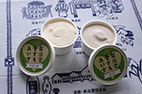 右・そば味、左・そばつゆ味画像：美味しそうなおそばを前にカナコもにっこり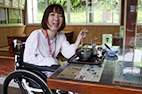 以下レポーターカナコのコメント亀嵩駅の駅舎が店舗になっている変わったそば屋さん。タイミングによっては駅に停車する電車を間近に見ることができます。特に大きな段差もなく、昭和レトロな雰囲気と美味しいおそばを楽しめます。２種類のオリジナルアイスがあり、そば味は石臼挽きのソバコ入りで風味と触感が良い！そばつゆ味は扇屋伝統のつゆが爽やかで食感はシャーベットみたい！どちらも個性的でとても美味しかったです！仁多米食堂（奥出雲町サイクリングターミナル 1階）その名の通り仁多米のご飯が自慢のレストラン。カレーや丼ものといった気軽なランチや、ステーキ定食やせいろ蒸しなど豪華なメニューも取り揃えている。仁多米のご飯はお代わり自由だ。平日には数量限定で販売している特製ランチも人気。住所：島根県仁多郡奥出雲町三成558番地6電話：0854の54の2100営業時間：昼11時から14時半（ラストオーダー14時）、夜17時半から20時（ラストオーダー19時半）定休日：年中無休バリアフリーデータ身障者用駐車場1台（仁多米食堂側）サイクリングターミナル1階に車いす対応多目的トイレ1ヵ所・食堂内に手すり付き洋式トイレあり入口自動ドア（幅164センチ）・スロープあり貸出用車いす1台段差なし・テーブル席あり（高さ うえ71センチ・シタ51センチ）感染症対策実行中消毒液の設置スタッフ・お客様にマスクの着用スタッフ・お客様に検温実施スタッフ・お客様に手洗い、消毒の徹底お客様の連絡先の確認施設内換気の励行飛沫防止パネル・カーテンの設置座席の間隔確保共用部分の消毒の強化会計時のコイントレー使用画像：仁多米食堂の外観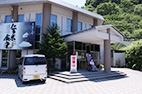 画像：広い店内にはテーブル席がある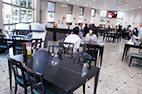 画像：仁多米のごはんはおかわり無料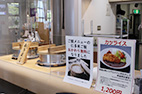 画像：奥出雲ポークと奥出雲産きのこのせいろ蒸し定食（1,430 円）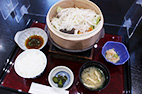 画像：期間限定 奥出雲ポーク丼（1,200 円）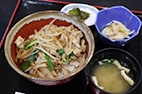 画像：期間限定 カツライス（1,200 円）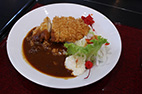 画像：お食事をいただく。テーブルは車いすでも使いやすい。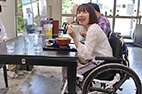 以下レポーターカナコのコメント宿泊施設「奥出雲町サイクリングターミナル」の建物内にあります。入口にスロープ、店内は広々としていて段差はなく全席テーブル席です。つやつやとした美味しい仁多米はお代わり自由なのも嬉しいポイント。奥出雲ポークは甘くてうま味たっぷり。美味しい地元のお肉と一緒に食べる仁多米も最高でした！ふらっと　日帰り温泉？　泊まりで　ゆっくり？玉峰山荘豊かな自然に囲まれ、万病に効くといわれる温泉をひく玉峰山荘。サウナ、ジェット風呂などを備えた大浴場、広い浴槽の露天風呂、山陰でここだけの、天降セキセラミックを用いた砂風呂、源泉かけながしの家族風呂はバリアフリーに対応している。住所：島根県仁多郡奥出雲町亀嵩3609の1電話：0854の57の0800FAX：0854の57の0825営業時間：10時から20時半（最終受付20時）定休日：年中無休料金：入浴料：中学生以上600円、3歳から小学生300円、家族風呂（45分）入浴料+1,000円※障がい者手帳提示で本人と同伴者1名が半額バリアフリーデータ身障者用駐車場4台（屋根付きの入口に停車可）入口自動ドア（幅200センチ以上）入口段差なし・土足不可だが車いすのまま入場可車いす対応多目的トイレ1階に2ヵ所貸出用車いす3台エレベーターあり【バリアフリー室・210号室】入口段差なし（開き戸・幅90センチ）、車いす対応トイレ・洗面台、浴室段差なし・手すり3ヵ所・シャワーチェアあり【家族風呂・岩】入口段差なし（幅75センチ）、浴室入口（幅69センチ）、シャワーチェア1台、浴槽掘り込みタイプ（手すり1ヵ所・ふち7センチ・1段ステップあり）　※家族風呂「桧」は浴槽に手すりなし【大浴場】入口段差なし（ 幅109センチ）、浴室入口段差なし（幅75センチ）、シャワーチェア1台、シャワーブース1ヵ所のみ手すりあり、内風呂掘り込みタイプ（手すり2ヵ所・ふち8センチ・1段ステップあり）、ジェット風呂浴槽高さ31センチ、露天風呂入口に12センチの段差あり感染症対策実行中消毒液の設置スタッフ・お客様にマスクの着用スタッフ・お客様に検温実施スタッフ・お客様に手洗い、消毒の徹底お客様の連絡先の確認施設内換気の励行飛沫防止パネル・カーテンの設置座席の間隔確保共用部分の消毒の強化会計時のコイントレー使用画像：玉峰山荘の外観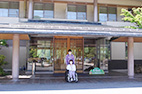 画像：大浴場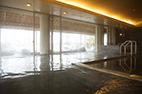 画像：大浴場の浴槽に手すりあり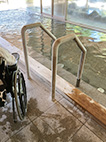 画像：露天風呂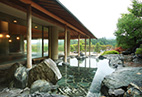 画像：家族風呂「桧」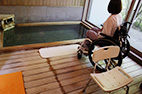 画像：家族風呂「岩」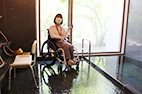 以下レポーターカナコのコメント温泉は広々とした大浴場の他に、源泉かけながしの家族風呂が二つあります。大浴場は浴槽と、シャワーブースにも一つだけ太めの手すりがありました。家族風呂は脱衣所もゆったりとして、段差なく利用できます。家族風呂で人目を気にせず温泉を満喫したいな♡バリアフリー室・210号室画像：室内の様子。和洋室。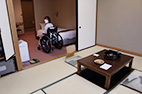 画像：室内に手すりがある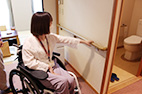 画像：浴室にも手すり。シャワーチェアあり。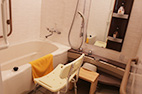 画像：201号室の手すり付きトイレ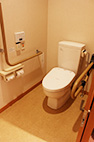 以下レポーターカナコのコメントバリアフリールームは段差なく入室でき、部屋の行動範囲には良い高さに手すりがあります。トイレやお風呂場へもフラットで、お風呂の手すりが複数あることや、シャワーチェアが完備され使いやすそうだなと思いました。和洋室なのでゆっくりくつろげるお部屋だと思います。奥出雲町サイクリングターミナルＪＲ出雲三成駅から徒歩約３分の距離にあり、宿泊や食事、レンタサイクルが利用可能。２０２２年４月にリニューアルをし個室中心の空間に生まれ変わった。旅の途中に、休憩や奥出雲の街中探索の拠点として立ち寄ってみてはいかが。住所：島根県仁多郡奥出雲町三成558番地6電話：0854の54の2100FAX：0854の54の2102営業時間 ：売店8時から20時、ロビー9時から20時料金：レンタルオフィス（1時間1,000円）7時から21時バリアフリーデータ身障者用駐車場1台（仁多米食堂側）車いす対応多目的トイレ1階に1ヵ所入口手動開き戸（幅81センチ）・スロープあり貸出用車いす1台1階の宴会場にテーブル席あり（畳のため車いすのまま使用する場合事前に連絡が必要。テーブル高さ うえ62センチ・した59センチ）エレベーターなく2階にある客室へは階段で移動【客室】ユニットバスの付いたロフト、ダブル、和洋室、風呂トイレなしの和室の４タイプあり感染症対策実行中消毒液の設置スタッフ・お客様にマスクの着用スタッフ・お客様に検温実施スタッフ・お客様に手洗い、消毒の徹底お客様の連絡先の確認施設内換気の励行飛沫防止パネル・カーテンの設置座席の間隔確保共用部分の消毒の強化会計時のコイントレー使用画像：奥出雲町サイクリングターミナルの外観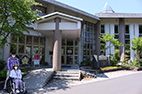 画像：１階 ・宴会場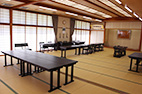 画像：２階への階段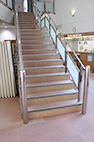 客室に行くには階段のみ画像：トイレと浴槽。ユニットバスの様子。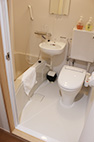 客室のほとんどがユニットバス画像：2階・和洋室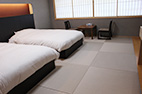 画像：2階・洋室ロフトツイン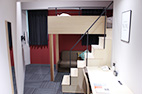 以下レポーターカナコのコメント入口にはスロープが付いていて１階に多目的トイレがあります。和室の宴会場は１段段差がありますが、テーブル席なので事前連絡すれば車いすの利用もできそう。同じ建物内の仁多米食堂へは段差なしです。客室は２階のみで階段での移動になるため、車いすのままでは上がることができませんでした。斐乃上荘日本三大美肌の湯に数えられるヒノカミ温泉は、柔らかな肌触りが特徴。斐乃上荘はその温泉を、森林に面した大浴場で楽しめる。以前は宿泊も可能だったが、現在は日帰り温泉として営業している。住所：島根県仁多郡奥出雲町竹崎1843の2電話：0854の52の0234FAX：0854の52の2715営業時間：10時から19時（※冬季は要確認）定休日：月により異なる料金：大人（中学生以上）500円、小人（小学生）250円、障がい者手帳提示で本人と介助者1名が250円バリアフリーデータ身障者用駐車場1台入口スロープあり（幅151センチ）・土足不可だが車いすのまま入場可車いす対応トイレ1ヵ所貸出用車いす1台1階にカーペットの無料休憩室あり（入口3センチ段差あり・車いすのまま入場可・座卓のため簡易テーブル用意可）2階和室の有料休憩室へは屋内スロープで移動可【各浴室】入口スロープあり（幅84センチ）、浴室入口2段段差（17センチ・13センチ）、シャワーチェア1台、浴槽掘り込みタイプ（手すり3ヵ所・ふち14センチ・2段ステップあり）感染症対策実行中消毒液の設置スタッフ・お客様にマスクの着用スタッフ・お客様に検温実施スタッフ・お客様に手洗い、消毒の徹底お客様の連絡先の確認施設内換気の励行飛沫防止パネル・カーテンの設置座席の間隔確保共用部分の消毒の強化会計時のコイントレー使用画像：斐乃上荘の外観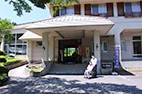 画像：女子浴室に手すり付き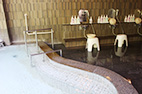 画像：男子浴室に手すり付き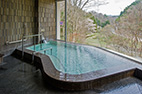 画像：手すり付きシャワーチェア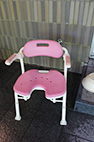 画像：1階・無料休憩室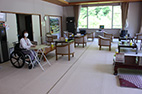 画像：2階への屋内スロープ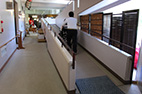 以下レポーターカナコのコメント入口はもちろん、２階への移動も大きなスロープになっていました。１階の無料休憩室は車いすのまま上がれ、簡易テーブルを用意していただけるので食事なども可能です。大浴場の入口は段差がなく、更衣室までは車いすに乗ったまま行けるのですが、浴室入口に段差がありました。シャワーチェアがあり、浴槽に３種類の手すりも付いているので少し歩ける人なら温泉を満喫できそう！温泉の湯は少しトロッとしていて、お肌がスベスベになるはず♡特集　「たたら」の恵み　奥出雲　おわり視覚障がい者にも使いやすい客室をつくる　～なにわイッスイ「水の５」の取り組みから～プロジェクトゆうあいは、視覚障がい者の情報支援を事業の柱のひとつとしていますが、昨年末松江しんじコ温泉の旅館、なにわイッスイの大改修では、視覚障ガイの方に役立つ取り組みに多方面でご協力させていただきました。５階客室「水の５」を中心として、設計の段階からいろいろと相談させていただいたことがすべて実現されています。5階廊下に設置された組子細工は、「見て・触って」楽しめるもので、組子の説明は、点図プリンターで制作、設置エレベーターのボタンすべてに点字シールを設置客室「水の5」を視覚障ガイの方に使っていただくと想定した上で、部屋内のスイッチ各所に点字シール設置「水の5」の部屋のレイアウトと、窓の外の風景を触知図（点図）で制作部屋の様子と、部屋から見える風景を携帯型の音声レコーダーに吹き込み、部屋を使う視覚障ガイの方にこの端末を利用していただく弱視者が部屋内を移動しやすいよう、コントラストのはっきりした内装テレビは音声案内の仕組みが充実しているSONY製を採用盲導犬ハダルと矢野のよもやま話出雲の鉄師は、中世武士のIターンだった？！古来より出雲地方では、良質な砂鉄が採れることから、「たたら製鉄」操業が盛んに行われてきた。松江藩では、藩財源の主産業の一つとして「たたら製鉄」を奨励。鉄師に小領主的な特別な権限を与え保護する事により、製鉄に直接関わる以外の林業、運搬など、すそ野の広い運営をも任せていた。　意外なのは、出雲の鉄師の多くは、中世武士がIターンしてきた者で地元奥出雲の出身ではなかったという事だ。組織づくりや情報収集、土木工事の経験にも精通していたと言われている。　そうした出雲の鉄師のなかでも突出したのが、御三家の田部家、櫻井家、絲原家である。田部家は、紀州熊野から現雲南市の吉田町に入り、また櫻井家は戦国武将の末裔で、広島にあった主家の改易を経て奥出雲町上阿井に居宅を構えた。そして絲原家は、中世武家の一門で、ビンゴノクニから仁多郡大馬木村に移住、その後現在の奥出雲町大谷へと居を移した。彼らは大阪からの北前船で全国に鉄を運搬し、交流があった各地の文化を地元に持ち帰って領民に普及したと伝えられている。　現在では、サンケ各々の繁栄を物語る資料館があり、各地域の特産物、文化等の資料が収められている。盲導犬ハダルと矢野のよもやま話　おわりバリアフリーな外出をサポートする団体・WEBサイト松江/山陰バリアフリーツアーセンター各地の観光ボランティアガイド組織や、宿泊施設、交通事業者等と連絡をとりながら、それぞれのサポートサービスをつなぎあわせます。旅行する際に訪れるといいスポットのアドバイス、旅行日程、行程のアドバイス、宿や飲食施設のご紹介を行っています。ご相談、介助のコーディネートの費用は、無料となっています。ぜひ、お気軽にご相談ください。お問い合わせ（PCエコステーション・ゆうあい内）《平日》電話：0852の61の0199　ファックス：0852の27の7447受付時間：九時から十八時までEメール：info@tekuteku-sanin.com山陰各地の観光施設、宿泊施設、交通機関のバリアフリー情報満載サイト　てくてくサンインリンク先ＵＲＬ→http://tekuteku-sanin.com/全国のバリアフリー観光・ユニバーサルツーリズム相談センター障がい者の旅行を、観光地の側で受け入れ支援する取り組みが広がっています。下記の団体では、観光施設や宿泊施設のバリアフリー調査を行い、その情報発信をしたり、訪れる障がい者に対して、人的サポートを行うなどの取り組みを行っています。（北海道・旭川）カムイだいせつバリアフリーツアーセンター　電話　0166の38の8200（北海道・旭川）旭川ユニバーサルツーリズムセンター　電話　0166の32の3910（北海道）一般社団法人　日本UD観光協会　電話　011の788の4170（北海道）ホテル「ピュアフィールドかぜ曜日」　電話　015の482の7111（宮城）仙台バリアフリーツアーセンター　電話　022の726の7503（秋田）秋田バリアフリーツアーセンター　電話　018の838の4188（山形）山形バリアフリー観光ツアーセンター　電話　0238の20の6125（福島）福島バリアフリーツアーセンター　電話　024の531の7382（福島）いわきユニバーサルツーリズムセンター　電話　0246の68の8927（東京・関東）高齢者・障がい者の旅をサポートする会　電話　070の5081の7404（東京）ユニバーサルツアーセンターむさしの　電話　042の315の3261（神奈川）湘南バリアフリーツアーセンター　電話　0467の67の5372（新潟）新潟ユニバーサルツーリズムセンター　電話　025の311の1809（新潟）柏崎ユニバーサルツーリズムセンター　電話　0257の47の7229（富山）富山ユニバーサルツーリズムセンター　電話　076の454の7022（石川）石川バリアフリーツアーセンター　電話　076の255の3526（静岡）高齢者・障害者の西伊豆旅行サポートセンター　ラクタビスト　電話　0558の52の4730（愛知）チックトラベルセンター　ハート トゥー ハート（愛知バリアフリーツアーセンター）電話　052の222の7611（三重）伊勢志摩バリアフリーツアーセンター　電話　0599の21の0550（滋賀）滋賀ユニバーサルツーリズムセンター　電話　077の569の4777（京都）ユニバーサルデザインセンター京都　Eメール　kyoto-kanko@udc.kyoto.jp（大阪）大阪ユニバーサルツーリズムセンター　電話　06の6195の9056（大阪）泉州ユニバーサルツアーデスク　電話　072の472の2329（奈良）奈良バリアフリー観光ツアーセンター　電話　0742の62の0151（兵庫）しゃらく　電話　078の735の0163（神戸・兵庫）神戸ユニバーサルツーリズムセンター　電話　078の381の6470（姫路・兵庫）姫路ユニバーサルツーリズムセンター　電話　079の224の8803（兵庫）こひつじクリニック　電話　0120の96の8323（鳥取）トラベルフレンズとっとり　電話　070の5675の4483（島根）松江/山陰バリアフリーツアーセンター　電話　0852の61の0199（広島）呉バリアフリーツアーセンター　電話　080の6345の5435（祝日は除く水曜日から金曜日／十時から十六時）（徳島）徳島ユニバーサルツーリズムセンター　電話　088の635の9292（福岡）福岡・九州UDセンター　電話　092の624の0888（佐賀）佐賀嬉野バリアフリーツアーセンター　電話　0954の42の5126（熊本）くまもとユニバーサルツーリズムセンター　電話　096の344の5539（鹿児島）かごしまバリアフリーツアーセンター　電話　0995の73の3669（沖縄）沖縄バリアフリーツアーセンター　電話　098の858の7760バリアフリーな外出をサポートする団体・WEBサイト　おわり交通機関・宿・トイレ　観光バリアフリーデータシート［奥出雲エリア］鉄道JR亀嵩駅無人地上駅。入口サッシの段差１センチ・手動スライドドアで常に全開の状態。一般駐車場あり。車いす対応多目的トイレ１ヵ所。改札幅５２センチでホームまでに４段の階段あり。事前にＪＲへ連絡すると簡易スロープなどのサポートを受けられる。JR出雲三成駅地上駅。入口段差なし・自動ドア（幅６４センチ）。一般駐車場あり。車いす対応多目的トイレ１ヵ所。一部に点字ブロックあり。JR西日本お客さまセンター　介助のご依頼おからだの不自由なお客様のサポートダイヤル：0570の00の8989（有料）受付時間：8時から20時、年中無休飛行機萩・石見空港障がい者専用駐車場が５台、思いやり駐車場２台。車いす対応トイレはターミナルビル１階と２階に各１ヵ所、空港隣接の風の丘広場に１ヵ所あり。車いすの貸出しは航空会社（ANA）カウンターにて、飛行機を利用される方を対象に空港ターミナルビル内で利用することができる。お問い合わせ：ANA おからだの不自由な方の相談デスク電話：0120の029の377（9時から17時）　年中無休出雲縁結び空港障がい者用駐車場が15台。身体の不自由な方は専用の相談窓口に問い合わせができ、対応可能。オストメイト対応トイレは1階国内線到着ロビーに1ヵ所、2階国内線出発ロビーに1ヵ所、2階国内線搭乗待合室に1ヵ所の計3ヵ所。車いすの貸出しは、飛行機を利用される方は航空会社カウンターにて。空港見学、送迎、お食事等のための貸出用車いすは総合案内所にて。館内点字パンフレットあり。お問い合わせ：日本航空プライオリティゲストセンター電話：0120の747の707　受付時間：9時から17時、年中無休FDAコールセンター電話：0570の55の0489受付時間：7時　から20時、年中無休出雲空港ターミナルビル総合案内所電話：0853の72の7500受付時間：8時から20時半、年中無休館内に車椅子トイレのある宿泊施設奥出雲奥出雲町サイクリングターミナル 電話：0854の54の2100　※客室は2階（エレベーター等解消法なし）バリアフリールーム（車いす対応トイレ付客室）のある宿泊施設奥出雲亀嵩温泉 玉峰山荘　電話：0854の57の0800中村ブレイス株式会社世界の障がいを持つ方に、笑顔と希望を！義肢、装具、人工乳房、医療用具の製造・適合業務を行っています。住所：本社　郵便番号694の0305　島根県大田市大森チョウ ハ132東京事務所　郵便番号158の0097　東京都世田谷区用賀4の10の3　世田谷ビジネススクエアヒルズ2　2階の25号電話：0854の89の0231ファックス：0854の89の0018ホームページ　http://www.nakamura-brace.co.jp/Eメール　nakamura@nakamura-brace.co.jp有限会社ともみ工房VFチェア、福祉用具販売、製作、介護保険レンタル事業。住所：郵便番号690の2404　島根県雲南市三刀屋町三刀屋1129の4電話：0854の47の7283ホームページ　http://tomomi-k.com/リコージャパン株式会社　島根支社リコージャパンはSDGs（持続可能な開発目標）を支援しています。住所：郵便番号690の0038　松江市平成町　182の27電話：0852の21の9001セラピースペース永島脳梗塞、脳性麻痺などによる動きにくさ。関節のトラブル、肩や腰などの痛みなどに個別リハビリを提供します。20年以上の豊かな臨床経験で培った知識と技術でよりよい生活、笑顔のある豊かな生活を目指してお手伝いさせていただきます。作業療法士　永島和広住所：島根県安来市安来町1622の2お気軽に相談ください！　電話：090の7548の8677ホームページ：セラピースペースながしま　で検索三瓶山の天然水　さひめの泉モンドセレクション金賞　2年連続受賞！　天然ミネラル「シリカ」たっぷりで女性・子供にやさしいお水です。電話：0120の837の014ホームページ　http://www.sahime.jp/ぐるっと松江　堀川めぐりふれあい広場乗船場にスロープ、車いす対応トイレ完備。船頭は定期的にバリアフリー研修を受講！料金：大人一名（中学生以上）　1500円、障害のある方　800円小人（小学生）　800円、障害のある方　400円※団体20名以上　大人　1300円、小人　700円遊覧時間約50分堀川遊覧船　管理事務所電話：0852の27の0417ホームページ　http://www.matsue-horikawameguri.jp/ホンダカーズ島根東バリアフリーなお店づくりに力を入れています。店内は広々空間でキッズスペースも完備。身障者用駐車場や多目的トイレが設備されているなど、車いす利用者にも安心。普段の生活にもしっかり使える知恵と工夫N BOX　スロープ車いす仕様（非課税）全タイプで4WD車をお選びいただけます車いすの方を含め最大4名乗車可能です。松江東店住所：松江市西津田4の2の8電話：0852の26の0630営業時間：9時30分から18時（令和2年4月から）定休日：水曜、第2・第4火曜黒田店住所：松江市黒田町434の1電話：0852の59の9650営業時間：9時30分から18時（令和2年4月から）定休日：水曜、第2・第4火曜学園店住所：松江市学園町1丁目19の16電話：0852の28の0701営業時間：9時30分から18時（令和2年4月から）定休日：水曜、第2・第4火曜株式会社ミックより安全に、より安心なコンピューターネットワーク環境をご提供します。外部からの不正侵入を防御！内部からの情報漏洩を防御！危険なサイトへの通信を遮断！インターネット上の不正なアクセスなどから、皆様の大切な資産情報を守ります。それが…システム Netstableシリーズです。一人ひとりの「働き方」を支援する…新しい時代に向けて磨きをかけた新シリーズ　FUJIFILM Apeos®住所：松江市学園南2の10の14　タイムプラザビル一階電話：0852の27の0329ファックス：0852の27の0376支店／出雲・雲南・浜田・益田ホームページ　http://www.mic-ltd.co.jp/山陰合同銀行地域の夢、お客様の夢をかなえる創造的なベストバンクを目指してごうぎんでは知的障がい者が専門的に就労する事業所「ごうぎんチャレンジドまつえ」を運営し、事業所の職員が描いた絵をノベルティーなどに使用しています。ホームページ　http://www.gogin.co.jp/松江アーバンホテルグループ松江アーバンホテル・松江ニューアーバンホテルには「サービス介助士」の資格を持ったスタッフがおります。お気軽にお声がけください。松江アーバンホテル　電話：0852の22の0002松江ニューアーバンホテル　電話：0852の23の0003松江アーバンホテルレークイン　電話：0852の21の2424ホームページ　http://www.matsue-urban.co.jp/島根エナジー島根でんきとは…日本のあちこちでお得な電気代を実現している地域創生ホールディングスと島根エナジー株式会社、さらに島根銀行、SBI ホールディングス、複数の島根県内企業が協力して、地域創生プラン「島根でんき」が誕生しました。地域を元気にするために、島根エナジー株式会社が、地域のさまざまな団体に収益の一部を寄付して、地域を応援します。住所：島根県松江市朝日町484の19電話：0852の24の1171営業時間：10時から18時定休日：土曜・日曜・祝日ホームページ：https//www.simane-ene.co.jp松江しんじこ温泉なにわイッスイ平成28年度バリアフリー・ユニバーサルデザイン推進功労者表彰 内閣府特命担当大臣表彰優良賞受賞IAUD国際デザイン賞2020金賞受賞水と雲が描く美しい情景を味わい、誰もが安らげるバリアフリーフロアを。2021年12月リニューアルオープン!バリアフリーユニバーサルデザイン客室誰もが安らげるバリアフリーフロア・リニューアルをした5階のフロアは、5部屋とも段差がなく間口も80センチ以上あります。・うち２部屋は、トイレ・洗面・浴室も、車いすでの回転が可能な空間で浴槽にはバスリフトの取り付けが可能です（要予約・無料）。※バリアフリー基準は各部屋異なります。・男女大浴場で「リフト付シャワーキャリー」がご利用いただけます。（要予約・無料貸出）※露天風呂には段差がございます。・お食事は、夕朝食ともバリアフリーの「個室会食場」をご用意いたします。５階の全室が露天（展望）風呂付き客室です。客室ごとに異なるデザインの５部屋は、宍道湖の景色が一望できる非日常空間です。大切な人との時間を誰にも邪魔されず、のんびりお過ごし下さい。また、身体が不自由なお客様やご年配のお客様にも利用しやすいように、これまでにも増して「バリアフリー（ユニバーサルデザイン）」に取り組みました。これからも「障がいのある人もない人もみんなで一緒に泊まれる温泉宿」を目指してまいります。大浴場もリフト付きシャワーキャリーが設置され、今まで行けなかった大きいお風呂に入ることができます。「水の三／水の六」のお部屋はバスリフトで入浴できるようになり同行者の負担も少なく、くつろげる時間が増えそう！（かなこ／車いす使用）「水の五」のお部屋は、視覚障がい・聴覚障がいにも配慮されたバリアフリールーム。点字など触って分かる工夫や、部屋や窓から見える景色の音声案内は初めての体験！（えみ／視覚障がい）　 住所：島根県松江市千鳥町63　松江しんじこ温泉電話：0852の21の4132ファックス：0852の21の4162Eメール：naniwa@web-sanin.co.jp島根県立古代出雲歴史博物館開館１５周年記念　特別展　ハニワの世界へようこそ会場／島根県立古代出雲歴史博物館　特別展示室開館時間／午前９時から午後６時開催期間／令和4年7月1日（金）から8月28日（日）会期中の休館日／7月19日（火）、8月2日（火）駐車場無料（244台）身体障がい者用駐車場あり、車いす対応トイレ、館内バリアフリー設計。※障がい者手帳または障がい者手帳アプリをお持ちの方はご提示ください。保持者及び介助人1名は観覧無料になります。住所：島根県出雲市大社町杵築東99番地4 (出雲大社東隣)電話：0853の53の8600（広告、終わり）旅行者体験談・てくてくビヨリの感想・長く販売をしていたのですが、機会があり福祉タクシーの仕事をしている知人の車に同乗して、利用者の方、ご家族の方と接することができました。バリアのある環境に無意識でいた私にとって、利用者の方のご自宅の飛び石、玄関外の段差、そして２０センチ以上の玄関内上り口の段差を介助している知人の姿を見て、自分の気持ち次第で人とのつながりを強く豊かにしてくれるお仕事だと思いました。（広島県在住／ひでさん）・ユウシ園にお願い（有料でよい）動力付き車いすを２．３台備付けて下さい。回廊もこれが通れる様にして下さい。入場料も増えて、客にも喜ばれると思いますが…。せっかくの施設が見れない。身障者に喜ばれる様にして下さいね。（鳥取県在住／小谷賀水さん）・バリアフリー化をもっと公共施設に特にトイレを使用制限（化粧、着替え防止）のわかりやすいステッカーを！！（岡山県在住／N・Kさん）てくてくビヨリに寄付をいただきありがとうございます。難波 浩一様　亮吉丸様　ソタ 圭子様　小谷世　司人様　大南 裕様（株式会社フォーディック山陰支社） （他5名）てくてくビヨリからのお願い応援寄付のお願いてくてくビヨリの発行は皆さまの寄付に支えられています。1口千円にて、てくてくビヨリ応援寄付を募っています。私たちの活動に賛同していただける方は、誌面内のはがきまたはEメール　tekutekubiyori@pjui.comにて、１、寄付数　２、お名前　３、電話番号　４、ご住所　をご記入の上お送りください。最新号と払込書を送付いたします。広告掲載ご協力のお願いてくてくビヨリ発行のために広告主の募集を行なっています。てくてくビヨリは観光施設や旅行支援団体などを通じて山陰両県、全国各地に配布されています。掲載枠や料金など、詳しくは発行元のプロジェクトゆうあいまでお問い合わせください。プレゼントのお知らせご応募いただいた方から抽選で１名様に取材先のお土産セット、５名様にイラストハンコセット＆てくてくビヨリ表紙絵ハガキセット（ハンコセットはミニイラスト印鑑２本と和柄の朱肉セット／表紙絵ハガキは1号から12号までの12枚セット）をプレゼントします。誌面内のはがき又はメール、ファックス、郵便はがきに、①住所　②氏名　③電話・ＦＡＸ番号　④バリアフリーに関する旅の感想、てくてくビヨリへのご意見、ご感想など　⑤てくてくビヨリ応援寄付をいただける方は口すう（一口千円）をご記入の上、プロジェクトゆうあい「てくてくビヨリ」係までご応募ください。宛先はページしたの問合せ先をご参照ください。なお、当選の発表は賞品の発送をもって代えさせていただきます。山陰へのアクセス飛行機の場合萩・石見空港：連絡バスJR益田駅へ約10分出雲空港：連絡バスJR松江駅へ約40分、JR出雲市駅へ約25分米子空港：連絡バスJR米子駅へ約25分鳥取空港：連絡バスJR鳥取駅へ約20分電車の場合益田から津和野　約40分浜田から出雲　約1時間10分益田から出雲　約1時間50分出雲から松江　約30分松江から米子　約40分米子から倉吉　約30分倉吉から鳥取　約45分鳥取から姫路　約1時間40分米子から岡山　約2時間スタッフ紹介取材・編集スタッフ：田中 隆一、今泉 未希、中路 修、ハラ 雅代、塩毛　絵里、北尾 可奈子、ワタナベ 栄子、村松 良介、矢野 健、石倉 悟、坂本 剛、石倉 良樹、神田 ミツコ、寺田　ユウジ編集後記日本三大美肌の湯の一つ、ヒノカミ温泉がコン号の特集エリア奥出雲にあり、前々から評判も聞いていたのでとても楽しみに行きました。お湯に手をつけるとヌルッとした柔らかな泉質で肌がスベスベになります。訪れた斐乃上荘さんはバリアフリー設備が整っているのも◎。温泉水を使った無料のプールが温泉の近くにあるというのも聞き、この夏行ってみたいなぁ、と思っています。（今泉）発行元・問い合わせ先特定非営利活動法人　プロジェクトゆうあい郵便番号　690の0888　松江市北堀町35の14電話：0852の32の8645FAX：0852の28の1116メール　tekutekubiyori@pjui.comホームページ　http://project-ui.com/